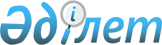 О признании утратившим силу решения Алматинского областного маслихата №21-136 от 09 августа 2013 года "Об утверждении Правил благоустройства территории Алматинской области"Решение маслихата Алматинской области от 29 октября 2015 года № 49-283      В соответствии со статьей 7 Закона Республики Казахстан от 23 января 2001 года "О местном государственном управлении и самоуправлении в Республике Казахстан" Алматинский областной маслихат РЕШИЛ:

      1. Признать утратившим силу решение Алматинского областного маслихата №21-136 от 09 августа 2013 года "Об утверждении Правил благоустройства территории Алматинской области" (зарегистрированное Департаментом юстиции Алматинской области в реестре государственной регистрации нормативных правовых актов 19 сентября 2013 года N2449, опубликованное в газетах "Жетысу" от 05 октября 2013 года № 113 и "Огни Алатау" от 05 октября 2013 года № 113).


					© 2012. РГП на ПХВ «Институт законодательства и правовой информации Республики Казахстан» Министерства юстиции Республики Казахстан
				
      Председатель сессии

      областного маслихата

Т.Жапаркул

      Секретарь

      областного маслихата

Е.Келемсеит
